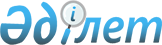 Қазақстан Республикасы Үкiметiнiң 1997 жылғы 4 ақпандағы N 148 қаулысына өзгерiс енгiзу туралыҚазақстан Республикасы Үкiметiнiң қаулысы 1997 жылғы 24 маусымдағы N 1009



          "Қазақстан Республикасы құқық қорғау органдарының жүйесiн одан
әрi реформалау жөнiндегi шаралар туралы" Қазақстан Республикасы
Президентiнiң 1997 жылғы 22 сәуiрдегi N 3465  
 U973465_ 
  Жарлығын 
орындау үшiн Қазақстан Республикасының Үкiметi қаулы етедi:




          "Қазақстан Республикасының 1997 жылға арналған инвестициялық




бағдарламасы туралы" Қазақстан Республикасы Үкiметiнiң 1997 жылғы 4
ақпандағы N 148  
 P970148_ 
  қаулысына (Қазақстан Республикасының ПҮАЖ-ы, 
N 6, 43-құжат) мынадай өзгерiс енгiзiлсiн:
     аталған қаулының 3-қосымшасына:
     реттiк нөмiрi 36, "тапсырыс берушi" бағанындағы "МТК" деген сөз
"Iшкiiсминi" деген сөзбен ауыстырылсын.

     Қазақстан Республикасының
          Премьер-Министрi
      
      


					© 2012. Қазақстан Республикасы Әділет министрлігінің «Қазақстан Республикасының Заңнама және құқықтық ақпарат институты» ШЖҚ РМК
				